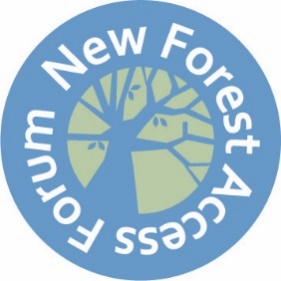 Recruitment Form Personal DetailsPersonal DetailsPersonal DetailsPersonal DetailsPersonal DetailsNameEmail AddressPhone NumberAreas of InterestAreas of InterestAreas of InterestAreas of InterestAreas of InterestPlease rank your top three interests in order. Mark “1” against the interest you could best represent, “2” for the next etc.Please rank your top three interests in order. Mark “1” against the interest you could best represent, “2” for the next etc.Please rank your top three interests in order. Mark “1” against the interest you could best represent, “2” for the next etc.Please rank your top three interests in order. Mark “1” against the interest you could best represent, “2” for the next etc.Please rank your top three interests in order. Mark “1” against the interest you could best represent, “2” for the next etc.WalkingWalkingTourism/Culture/HeritageDog WalkingDog WalkingLocal BusinessCyclingCyclingUnder-represented groupsEquestrian (riding and/or driving)Equestrian (riding and/or driving)Wildlife & ConservationCommoningCommoningHeath & WellbeingAccessibility (disabled access)Accessibility (disabled access)Youth/EducationAccess to WaterAccess to WaterFarmingEstate ManagementEstate ManagementLandowningVolunteeringVolunteeringOtherTop Three Areas of InterestTop Three Areas of InterestTop Three Areas of InterestTop Three Areas of InterestTop Three Areas of InterestRanked interest #1: please give a brief description of your activity within this interest. Ranked interest #1: please give a brief description of your activity within this interest. Ranked interest #1: please give a brief description of your activity within this interest. Ranked interest #1: please give a brief description of your activity within this interest. Ranked interest #1: please give a brief description of your activity within this interest. Ranked interest #2: please give a brief description of your activity within this interest.Ranked interest #2: please give a brief description of your activity within this interest.Ranked interest #2: please give a brief description of your activity within this interest.Ranked interest #2: please give a brief description of your activity within this interest.Ranked interest #2: please give a brief description of your activity within this interest.Ranked Interest #3: please give a brief description of your activity within this interest.Ranked Interest #3: please give a brief description of your activity within this interest.Ranked Interest #3: please give a brief description of your activity within this interest.Ranked Interest #3: please give a brief description of your activity within this interest.Ranked Interest #3: please give a brief description of your activity within this interest.Qualifications & ExperienceQualifications & ExperienceQualifications & ExperienceQualifications & ExperienceQualifications & ExperiencePlease list any relevant qualifications.Please list any relevant qualifications.Please list any relevant qualifications.Please list any relevant qualifications.Please list any relevant qualifications.Please list any membership, previous or current, of relevant organisations (voluntary or paid) and your role within that organisation. Please list any membership, previous or current, of relevant organisations (voluntary or paid) and your role within that organisation. Please list any membership, previous or current, of relevant organisations (voluntary or paid) and your role within that organisation. Please list any membership, previous or current, of relevant organisations (voluntary or paid) and your role within that organisation. Please list any membership, previous or current, of relevant organisations (voluntary or paid) and your role within that organisation. What experience do you have of engaging with others in constructive debate and working to achieve consensus?What experience do you have of engaging with others in constructive debate and working to achieve consensus?What experience do you have of engaging with others in constructive debate and working to achieve consensus?What experience do you have of engaging with others in constructive debate and working to achieve consensus?What experience do you have of engaging with others in constructive debate and working to achieve consensus?What is the extent of your understanding of Rights of Way and Countryside legislation?What is the extent of your understanding of Rights of Way and Countryside legislation?What is the extent of your understanding of Rights of Way and Countryside legislation?What is the extent of your understanding of Rights of Way and Countryside legislation?What is the extent of your understanding of Rights of Way and Countryside legislation?Please describe any other relevant skills and experience you would bring to the forum.Please describe any other relevant skills and experience you would bring to the forum.Please describe any other relevant skills and experience you would bring to the forum.Please describe any other relevant skills and experience you would bring to the forum.Please describe any other relevant skills and experience you would bring to the forum.Communication SkillsCommunication SkillsCommunication SkillsCommunication SkillsCommunication SkillsHow would you seek views on items coming up for discussion, and from whom?How would you seek views on items coming up for discussion, and from whom?How would you seek views on items coming up for discussion, and from whom?How would you seek views on items coming up for discussion, and from whom?How would you seek views on items coming up for discussion, and from whom?Which groups or other organisations do you feel you have a close link with and could gain feedback and comments from?  Which groups or other organisations do you feel you have a close link with and could gain feedback and comments from?  Which groups or other organisations do you feel you have a close link with and could gain feedback and comments from?  Which groups or other organisations do you feel you have a close link with and could gain feedback and comments from?  Which groups or other organisations do you feel you have a close link with and could gain feedback and comments from?  How would you explain and publicise the work of the forum?How would you explain and publicise the work of the forum?How would you explain and publicise the work of the forum?How would you explain and publicise the work of the forum?How would you explain and publicise the work of the forum?What do you see as the most important issues for the New Forest Access Forum to tackle?What do you see as the most important issues for the New Forest Access Forum to tackle?What do you see as the most important issues for the New Forest Access Forum to tackle?What do you see as the most important issues for the New Forest Access Forum to tackle?What do you see as the most important issues for the New Forest Access Forum to tackle?Other detailsOther detailsOther detailsOther detailsOther detailsAre you, or do you have any current or past connection with, a member of the New Forest National Park Authority or Hampshire County Council, including immediate members of your family?  If yes, please give details.  Are you, or do you have any current or past connection with, a member of the New Forest National Park Authority or Hampshire County Council, including immediate members of your family?  If yes, please give details.  Are you, or do you have any current or past connection with, a member of the New Forest National Park Authority or Hampshire County Council, including immediate members of your family?  If yes, please give details.  Are you, or do you have any current or past connection with, a member of the New Forest National Park Authority or Hampshire County Council, including immediate members of your family?  If yes, please give details.  Are you, or do you have any current or past connection with, a member of the New Forest National Park Authority or Hampshire County Council, including immediate members of your family?  If yes, please give details.  Are you a member of a county, district or borough council? If yes, please give details.    Are you a member of a county, district or borough council? If yes, please give details.    Are you a member of a county, district or borough council? If yes, please give details.    Are you a member of a county, district or borough council? If yes, please give details.    Are you a member of a county, district or borough council? If yes, please give details.    Sign and date statementSign and date statementSign and date statementSign and date statementSign and date statementI am applying to be a member of the New Forest Access Forum and certify that the information given on this form is correct, that I have read the Member Info Pack and, if appointed, agree to undertake the duties therein described.   I am applying to be a member of the New Forest Access Forum and certify that the information given on this form is correct, that I have read the Member Info Pack and, if appointed, agree to undertake the duties therein described.   I am applying to be a member of the New Forest Access Forum and certify that the information given on this form is correct, that I have read the Member Info Pack and, if appointed, agree to undertake the duties therein described.   I am applying to be a member of the New Forest Access Forum and certify that the information given on this form is correct, that I have read the Member Info Pack and, if appointed, agree to undertake the duties therein described.   I am applying to be a member of the New Forest Access Forum and certify that the information given on this form is correct, that I have read the Member Info Pack and, if appointed, agree to undertake the duties therein described.   Signed and Dated; Signed and Dated; Signed and Dated; Signed and Dated; Signed and Dated; 